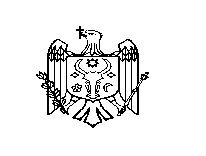 DECIZIE nr. 1/7din 24 ianuarie 2020 Cu privire la numirea în funcția de șef al Direcției economie și atragerea investițiilor În temeiul procesului-verbal nr. 02 din 20.01.2020 al Comisiei de concurs pentru ocuparea funcţiilor publice de conducere vacante, instituită prin decizia Consiliului raional nr. 7/11 din 19 decembrie 2019, art. 30 şi art. 33 din Legea nr. 158-XVI din 04.07.2008 cu privire la funcţia publică şi statutul funcţionarului public şi art. 12 din Legea nr. 270 din 23.11.2018 privind sistemul unitar de salarizare în sectorul bugetar;În baza art. 43 al. (1), lit. n) şi art. 46 din Legea nr. 436-XVI din 28 decembrie 2006 privind administraţia publică locală, Consiliul raional Ştefan Vodă DECIDE:1. Se numeşte, prin concurs, dl Moloman Sergiu în funcţia de şef al Direcţiei economie și atragerea investițiilor (fpc), cu stabilirea gradului de salarizare 9 (nouă), clasa de salarizare 90 (nouăzeci), coeficientul de salarizare 6,43 şi gradului de calificare consilier de stat de clasa a I-a, începând cu data de 03 februarie 2020.2. Persoana responsabilă de evidența contabilă a Direcţiei economie și atragerea investițiilor, va efectua toate calculele și achitările financiare necesare în conformitate cu prevederile legislaţiei în vigoare.3. Controlul executării prezentei decizii se atribuie dlui Vasile Maxim, preşedinte al raionului.4. Prezenta decizie se aduce la cunoştinţă:Oficiului teritorial Căuşeni al Cancelariei de Stat;Direcţiei economie și atragerea investițiilor;Persoanelor nominalizate;Prin publicare pe pagina web a Consiliului raional Ștefan Vodă.Preşedintele şedinţei                                                                             Anatoli Iuresco Contrasemnează: Secretarul Consiliului raional                                                             Ion ŢurcanREPUBLICA MOLDOVACONSILIUL RAIONAL ŞTEFAN VODĂ